Attachment ASuperintendent’s Memo #207-22September 9, 2022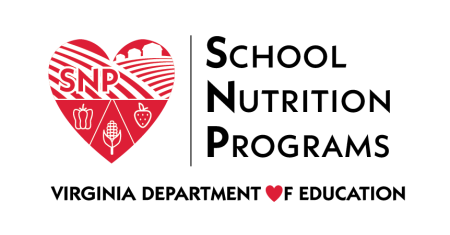 Federal Programs Administrative Review (FPAR) ProcessMaster Five-Year Cycle
* The asterisk indicates school divisions with a new food service management company contract scheduled for a FPAR in school year 2022-2023.Year 1 (2019-2020)Year 2 (2020-2021)Year 3 (2021-2022)Year 4 (2022-2023)Year 5 (2023-2024)AlbemarleDept. of Juvenile JusticeAccomackAlexandriaArlingtonAmeliaPhillips School at AnnandaleAlleghanyAmelia*BedfordAmherstUnited Methodist Family ServicesAugustaAppomattoxCathedral of FaithBathYouth for TomorrowBlandBotetourtColonial BeachBotetourt-BristolBuckinghamCommonwealth Center for Children and AdolescentsBrunswick-Buena VistaCampbell CraigBuchanan-CarolineCharlottesvilleCulpeperCarroll-Charles CityChesterfieldElijah HouseCharlotte-ChesapeakeClarke*EssexClarke-CovingtonDanvilleFalls Church CityColonial Beach-DickensonDinwiddieFluvannaColonial Heights-Eastern Mennonite High SchoolEastern Mennonite High SchoolGalaxCumberland-FairfaxFauquierGilesEssex-FloydFranklin CountyIsle of WightFalls Church-Franklin CityFredericksburgKing and QueenGoochland-FrederickGraysonLoudon Greene-GloucesterGreensville*LunenburgHenry-HarrisonburgHalifax*LynchburgKing George-HenricoHampton Manassas Park CityKing & Queen-HighlandHanoverMathewsKing William-Holy Cross AcademyJackson-Field HomeNelsonLee -HopewellLexingtonNorthamptonLoudoun-LancasterMadisonPetersburgLunenburg-LouisaManassas CityPrince GeorgeManassas Park-Manassas ParkMiddlesexPrince WilliamMartinsville-OrangeNew KentRestorative Youth ServicesMecklenburg-PittsylvaniaNewport NewsRussellMontgomery-PoquosonNorthumberlandSpotsylvaniaNorfolk-Richmond CountyNorton CitySt. Mary’s Home for ChildrenNorthampton-Roanoke CityNottowaySuffolkPatrick-SalemPageSussexPetersburg-Scott CountyPark PlaceThe House of RestorationPortsmouth-SurryPoquoson*Virginia Dependents School System/QuanticoPrince Edward-Virginia BeachPowhatan*WaynesboroRadford-Tyler Village of ChildhelpPulaskiWiseRockingham-WarrenRappahannockWytheRussell-WestmorelandRichmond CityYorkSpotsylvania-Williamsburg-James CityRoanoke City*-Suffolk--Roanoke County-Tazewell--Rockbridge-West Point--Shenandoah-Winchester--Smyth-York--Southampton-RCCI-VSDB- Staunton--St. Bernadette-RCCI Commonwealth Challenge--Stafford-Cathedral of Faith School--Staunton-The House of Restoration--STEP, Inc.-Leary Education Foundation--Washington-Restorative Youth Services----St. Andrews School----STEP, Inc.----